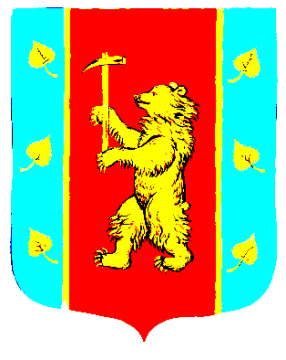 Администрация Кузнечнинского городского поселения Приозерского муниципального района Ленинградской областиП О С Т А Н О В Л Е Н И Е от « 04 » мая 2023 года  № 149 .          В соответствии с Указом Президента Российской Федерации от 07.05.2012 № 601 «Об основных направлениях совершенствования системы государственного управления»,  Федеральным законом от 27 июня 2010 года № 210-ФЗ «Об организации государственных и муниципальных услуг», Федеральным законом от 06.10.2003 № 131-ФЗ «Об общих принципах организации местного самоуправления в Российской Федерации», на основании Устава Кузнечнинского городского поселения Приозерского муниципального района Ленинградской области, администрация Кузнечнинского городского поселения Приозерского муниципального района Ленинградской области ПОСТАНОВЛЯЕТ:	1. Внести в Административный регламент по предоставлению муниципальной услуги «Предварительное согласование предоставления земельного участка, находящегося в муниципальной собственности (государственная собственность на который не разграничена)», утвержденный постановлением администрации от 07.03.2023 № 67, следующие изменения:1.1. Пункт 2.4. изложить в следующей редакции: «Срок предоставления муниципальной услуги составляет 14 рабочих (не более 20 календарных) дней (в период до 01.01.2024 - не более 10 рабочих дней) со дня поступления заявления о предварительном согласовании предоставления земельного участка в Администрацию».1.2. В пункте 2.4.1. слово «45» заменить словом «35».1.3. В пункте 2.5. в пятого абзаце после слова «2022 году» заменить словами «2022 и 2023 годах».1.4. В подпункт 1) пункта 2.6. первый и второй абзацы изложить в следующей редакции: «для предоставления муниципальной услуги заполняется заявление согласно приложению 1 к административному регламенту: - лично заявителем при обращении в Администрацию или на ЕПГУ/ПГУ ЛО;».1.5. В подпункт 1) пункта 2.6 в пятом абзаце слова «по форме N 2П» заменить словами «по форме, утвержденной Приказом МВД России от 16.11.2020 № 773».1.6. В пункте 2.6. подпункт 48) заменить подпунктом 43).1.7. В части а) подпункта 43) пункта 2.6 слова «должностным лицом консульского учреждения Российской Федерации» заменить словами «консульским должностным лицом».1.8. В подпункте 3) пункта 2.10.1. слово «48» заменить словом «43».1.9. В подпункте 2) пункта 3.1.1. слово «11» заменить словом «10», слово «41» заменить словом «31».1.10. В последнем абзаце пункта 3.1.3.2. слово «11» заменить словом «10».1.11. В пункте 3.1.3.3. слово «41» заменить словом «31».1.12. В пункте 3.3.2. слово «5» заменить словами «3 (трех)».1.13. В приложение №1 в части «Результат рассмотрения заявления прошу:» дополнить словами «выдать на руки в Администрации».2. Опубликовать настоящее постановление на официальном сайте администрации  Кузнечнинского городского поселения Приозерского муниципального района  Ленинградской области www. kuznechnoe.lenobl.ru.3. Настоящее постановление вступает в силу после официального опубликования.4. Контроль за исполнением настоящего постановления оставляю за собой.Глава администрации                                                         Н.Н. СтанововаИсп. Давыдова Е.В.Разослано: дело-1; Давыдовой Е.В. -1О внесении изменений в административный регламент по предоставлению муниципальной услуги «Предварительное согласование предоставления земельного участка, находящегося в муниципальной собственности (государственная собственность на который не разграничена)», утвержденный постановлением администрации от 07.03.2023 №67